Supplementary Figure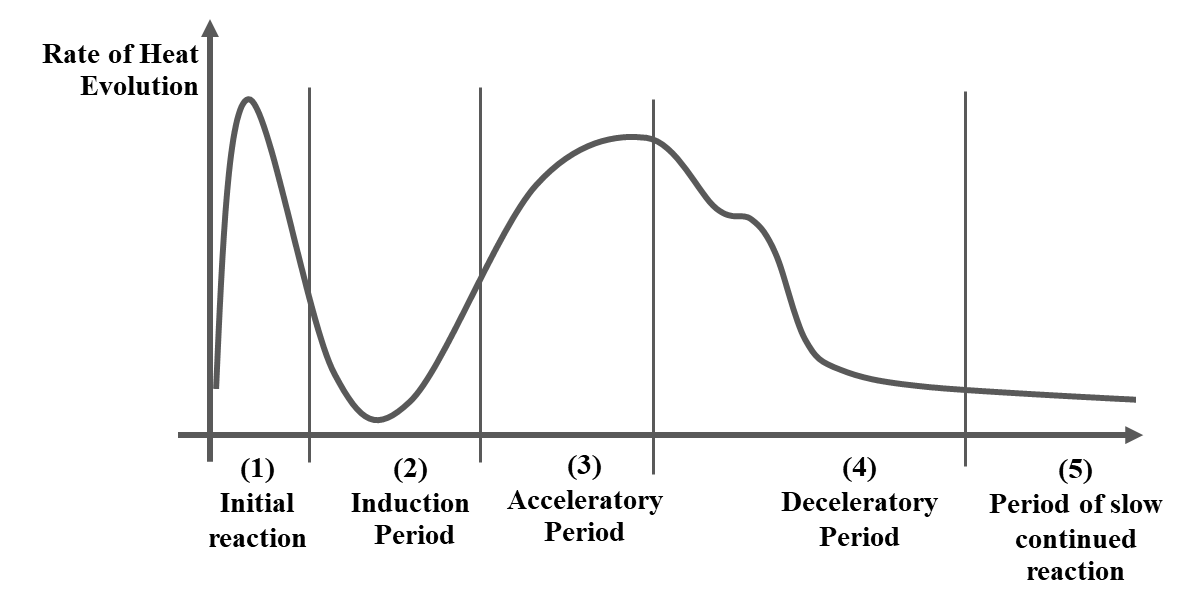 Supplementary Figure 1. Heat of hydration curve  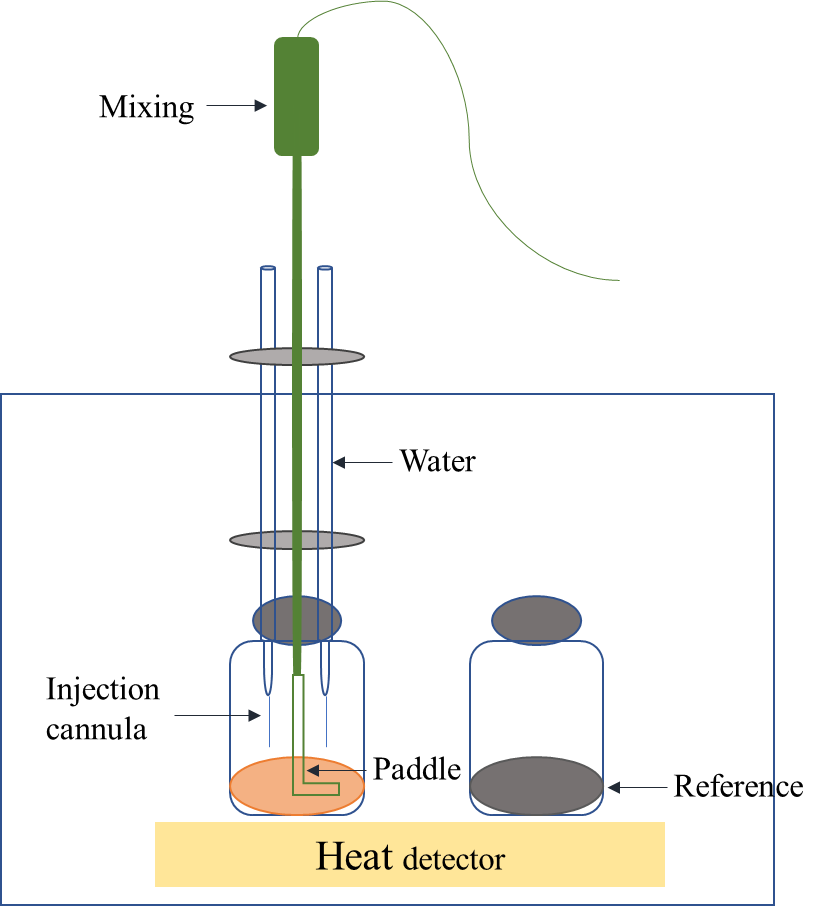 Supplementary figure 2. Syringe to fill water to the binder for hydration observation by TAM air calorimeter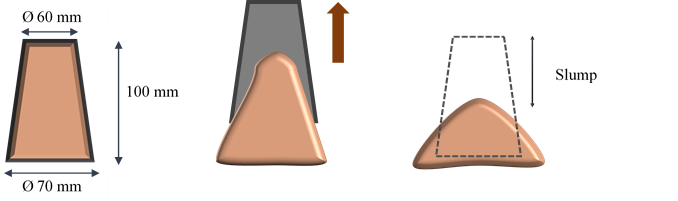 Supplementary figure 3. Mini-slump test operation 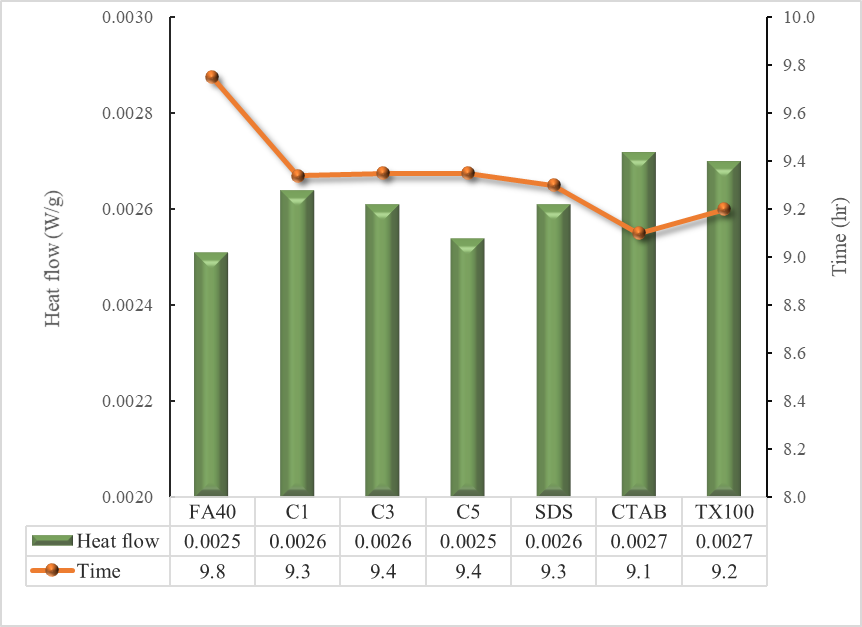 Supplementary figure 4 Comparisons the heat flow and time of the hydration peak maximum for FA blended cement with commercial -Fe2O3 and synthesized -Fe2O3